NELYA E-Mail: nelya.330805@2freemail.com                                                                                                                   A multi-faceted professional with dynamic experience of nearly 11 years with expertise in Secretarial Functions, General Adminstration and Documentation Enterprising planner with a strong record of scaling new heights of success with hard work & dedication and leaving a mark of excellence on every step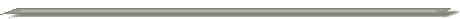 Targeting assignments in General Administration/ Secretarial Operations with an organisation of repute Location Preference: Abu DhabiCORE COMPETENCIESSecretarial Functions:Functioning as Executive Assistant to Senior Management,including preparation of calendar, coordinating official global travel arrangements through IT tickets, official correspondence, appointments, calendar management, passport, VISA, Insurance and so onOrganising meetings including preparation of supporting material and taking down the agenda; rendering assistance to the Director on project related activities involving planning, data acquisition & extraction, data analysis (quantitative and qualitative), data presentation, reporting and presentationsGeneral Administration & Back-end Operations:Managing the entire gamut of administration functions, including back-end operations, logistics, travel, scheduling & keeping track of other important informationExecuting various back-end sales activities including market research, gathering requirements of of all prospective companies, development of new corporate links through e-mailers & follow-ups, collation / compilation of marketing collaterals, drafting / vetting of presentations & proposals and development of cordial relations with clientsMIS Reporting / Documentation:Creating & maintaining a comprehensive Department Database and Management Information System for preparation of a variety of specialised reports using Sales Force on MS Excel; delivering PowerPoint presentations to the portfolio companies across the globe Developing executive reports highlighting performance of the business unit against the goals and submitting the same to top management; creating expense reports and reconciling charges against statements as per company guidelinesWORK EXPERIENCENov’15 – Jan’16: Takreer (Abu Dhabi Oil Refining Company), as Office Administrator (as needed basis)Highlights:Ensure smoth daily administration operations of DepartmentManage executive and Deparmental calendars, email, handles heavy scheduling and maintain office dutiesMaint strict confidentiality Facilities ManagementCoordinate executive meetings for VP and executive teamManage Deadline information across Department or matter teamComplete on-boarding of all new hires/contractorSet up travel and logistics Maintained accurate file retention and file organizationAssigned jobs and duties to office staff as neededCoordinated with HR and IT teams for new employee setups, as well as new program implementations and system updatesScheduled conference rooms and organized office events for executives and upper level staffServed as the go-to for office inquiries and conflictsTracked office supply inventory and approve supply ordersAssist in the preparation of department budgets and expensesMaintained orderly and professional office appearance, order supplies and request equipment repairs as needed, oversee incoming and outgoing mail, and coordinate with building's facilities teamSuccessfully rendered:      o	Created a more efficient Word database for forms, letters and documents.      o    Trained new administrative staff members.      o    Suggested and successfully implemented electronic filing system, leading to an almost entirely paperless office.Jan’12 – Jun’14: Schlumberger Training Centre, Abu Dhabi as Training AdministratorHighlights:Successfully rendered:o	Administrative & secretarial support to Training Manager, Training Instructors and Studentso	Monthly training support service to approx. 200 students from different locations of the world Coodinated entire gamut of administrative activities for all internal and external training courses, including:Ensuring timely processing of students’ visa applications using E-visaArranging appropriate accommodation, travel and transport for students (through IT E-ticket requests and directly with agencies/hotels) Issuing joining instructions, confirmation letters, visas, student information sheet & kit to participants, certificatesPreparing name tags/tent cards, sign in sheets and course evaluation formsFacilitating timely distribution of learning materialsMaintain training records anf information about upcoming courses in ILearnCreating course schedules/calendarsin ILearnCoordinating Room Booking with Facility Department through Share point Sourcing & Administration of external schools/instructors/suppliers in coordination with salesOrganised monthly training events and team building activities(coordinate with procurement and obtain events proposals from various vendors), involving:Making arrangement for catering and required equipmentSending evaluation survey links to the training participants on completion of trainingDelivering latest updates to facility department on scheduled courses through Share PointDeveloped monthly MIS such as KPI Report and Training Report to Training Manager and Finance Department with attendance & cost detailsPreparing IT tickets request Ensured smooth processing of accounts, invoices, course payments, transfers and refunds; reconciled petty cash Introduced modifications in report sent to Project Manager May’05 – Oct’09: Technip France, Abu Dhabi as Executive SecretaryHighlights:Supported the Deputy C.F.O. Duties by managing his calendar, officialcommunications and local, domestic & international travel arrangements Managed and screened incoming and outgoing communications including telephone calls, e-mails and faxes (providing assistance using independent judgment, prioritizing)Organized and coordinated all logistical details for meetings and events (scheduling rooms, sending out meeting announcements, tracking attendance, arranging food, taking minutes as appropriate and distributing follow-up materials)Collect and prepare materials/information/ for use in meetings/discussionsScheduled and coordinated video teleconferences and conference callsCreated/formatted documents, spreadsheets, databases and presentationsPrepared, developed and updated charts and graphics for presentationAssist division staff with proofreading, formatting and data input on Excel Spreadsheets, PowerPoint and Word documents.Prepared local, domestic and international travel arrangements including expense notes and reimbursements Maintained hard copy and electronic filing system, archiving filesDeveloped varius spreadsheets, databases, charts, graphics and presentations in Excel, PowerPoint & WordIssued bank guarantees for Projects (at all stages)Maintained various finance related documentation, , such as:Weekly timesheets of division staff and monthly reports for Cost Control DepartmentDocuments & forms for issuance of tender bonds and bank guarantees (including communications with banks Financial part of contracts and guarantees issues during all stages ofprojectsDatabase of life guarantees & its charges and monthly report for C.F.O. & Head OfficeBank statements on the guarantees charges Database of the ongoing projects and tendersBank Guarantees cost report for C.F.O. and Head OfficeCoordinating with Project Managers, Legal and Proposal departments on the financial part of the contracts and guarantees issues Successfully rendered:      o Suggested and successfully implemented electronic database for all outstanding tenders and guarantees including   summary of the bank chargesSep’99 – Mar’03: EUDONS Construction and Maintenance Co. Ltd., Uzbekistan as Receptionist cum SecretaryHighlights:Successfully deal with visitors involving arranging appointments with company staff, entering details in electronic booking system, resolving their inquires and directing them to appropriate Departments / OfficersMaintained 99% accuracy in answering incoming calls on multi-line telephones Coordianted outgoing correspondence, mail documents and incoming mailsOrganised team events and training & orientation activities for new employees Received several appreciations from management for displaying high quality and consistency in performanceAttained significant reduction in costs by organising town hall activities at the best yet economical locations ACADEMIC DETAILSMoscow Technology University (Automated Calculation of Business Plans and Finance)since Sep,2015 – till presentNational University of Uzbekistan, Phylology in 2003High School in Secretarial Functions, Typing and Business Correspondence from Uzbekistan in 1999TRAININGS ATTENDEDTraining on Secretarial Skills at Abu Dhabi in year 2005ICDL Training at Abu Dhabi in year 2004IT SkillsOffice Tools: 		Microsoft Office – Word, Excel, PowerPoint – Advanced UserOther Tools: 		ILearn, IDistrict, ITransport, MCRS, Lotus Notes, Share PointTyping Speed:		60wpmpersonal detailsDate of Birth:		8th April 1981Marital Status: 		MarriedPassport Details:	Russian	Visa Status:		UAE national Spouse Resident VisaDriving License:		Valid License for UAELanguages Known:	English and RussianKEY SKILLSSecretarial Functions (Travel & Transport, Accommodation, travel and transport  Calendar Management, VISA, Insurance, IT tickets request)General Administration (Logistics, Cost Analysis & Estimation, Procurement, Vendor Management)Preparation and Issuance of Bank Guarantees for Projects in all stagesData Entry, Invoicing and Documentation (MIS Reports, Spreadsheets, Databases and Presentations)Event CoordinationPROFILE SUMMARYExcellent track record of managing administration and secretarial functions Skilled in maintaining records, writing minutes of meetings, corresponding with external & internal clients and scheduling important meetingsProficient in processing accounts & invoices, liaisng with banks for payments & transfers and reconciling petty cash ICDL Certified in Microsof Office (PowerPoint, Word, Excel and Access)Innovative thinker & well organised with excellent interpersonal, communication and organisational skills; cheerful, enthusiastic & innovative with experience in managing stringent deadlinesAble to prioritise work and manage time effectively